Property Enquiry ServiceTo:	North Ayrshire CouncilProperty Enquiry Service           Cunninghame HouseIRVINEKA12 8EEContact: Pamela Tannock/Tom GilmourPhone:   (01294) 324772 OR (01294) 324752
Email:    propertyenquiries@north-ayrshire.gov.uk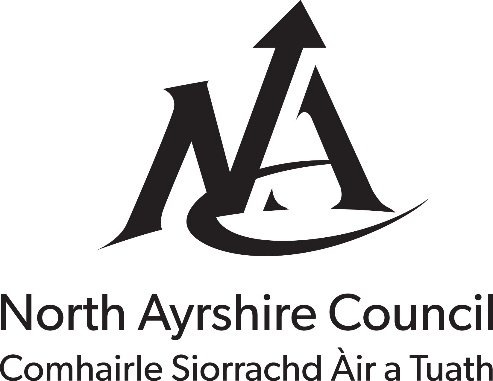 Property Enquiry Certificate Fee:  £72.00
(Property enquiry reply includes information from Planning, Environmental Health, Housing, Building Standards and Roads)Property detailsPlease enclose a plan for rural properties or properties on the Isle of ArranSolicitor detailsProperty detailEnter your responseType of premises (for example: house, flat, shop, factory, hotel)Property name and numberLocation of property within building (for example: ground floor, first floor)Property addressPostcodeSolicitor detailEnter your responseDate ReferenceNameAddress (including postcode)Phone numberEmail address 